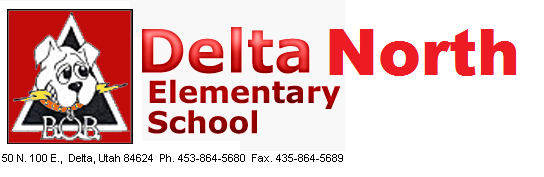 A Title 1 SchoolSchool Community CouncilJanuary 23, 2023Present:  Kelsey Gardner, Tiffany Lance, Courtney Dyer, Candace Fowles, Delna BlissKelsey Gardner conducted.  Tiffany called the meeting to order.  Candace seconded the motion.  The voting was unanimous.  The minutes were read.  Tiffany made a motion to approve the minutes.  Candace seconded the motion.  The voting was unanimous.HB215:  The group discussed the bill and its impact on education.  School Land Trust Budget – The budget for 2023-2024 has not been released.  Plans were made for the upcoming year’s plan since it needs to be presented to the Board next month.  It was decided to use the amount from the previous year The group approved spending $8,000 for the Beverly Taylor Sorenson Arts Program Dance Teacher, $34,000 for two full time Instructional Assistants, $3,000 for the school musical, $20,000 to reimburse teachers taking the LETRS training, $12,000 for the SEL Specialist/Instructional Assistant, $1,000 for substitute reimbursement and if possible, provide the remainder of the money to pay for day care for volunteers and substitute teachers children so they can help at the school.  The group is hoping to partner with Kid Depot.  More information will be coming in the next week.DIBLES and 95% Phonics results were shared.  The students are doing well in both second and third grade on DIBLES.  The second grade has met the state goal for growth.  The 95% Phonics data shows students mastering phonemic concepts and improving from beginning of year information.The next meeting will be held February 3rd at 3:10 to finalize and vote on the proposed School Land Trust plan.  Tiffany moved the meeting be adjourned.  Courtney seconded the motion.  The voting was unanimous.